PressemitteilungPlose Tea Collection ab sofort auch in MehrwegBrixen, Südtirol, 12. August 2020 – Die beliebten Eisteesorten der Plose Quelle AG in fünf verschiedenen Sorten sorgen auch in den neuen Mehrwegflaschen für Erfrischung.Das Familienunternehmen bleibt seiner Betriebsphilosophie treu und setzt auch bei den Eistees auf Mehrweg-Glasflaschen. Das schützt nicht nur den Inhalt optimal, sondern ist auch noch gut für die Umwelt.Die Tea Collection der Plose Quelle AG umfasst fünf verschiedene Sorten: Weißer Tee & Ingwer, Weißer Tee & Superfrüchte, Tee & Pfirsich, Tee & Zitrone und Grüner Tee. Für die Herstellung werden ausschließlich Zutaten aus kontrolliert biologischem Anbau entsprechend den Vorgaben des Europäischen Biosiegels verwendet. Bei der Herstellung wird auf Zuckerzusatz und die Verwendung von Konservierungsstoffen verzichtet. Seit jeher werden die erfrischenden Teemischgetränke ausschließlich in umweltfreundlichen 25-cl-Glasflaschen abgefüllt. Glas schützt die sensiblen Inhaltsstoffe optimal und ist nach wie vor das umweltfreundlichste Verpackungsmaterial. Ab sofort bietet die Plose Quelle AG die Tea Collection auch in Mehrwegflaschen an.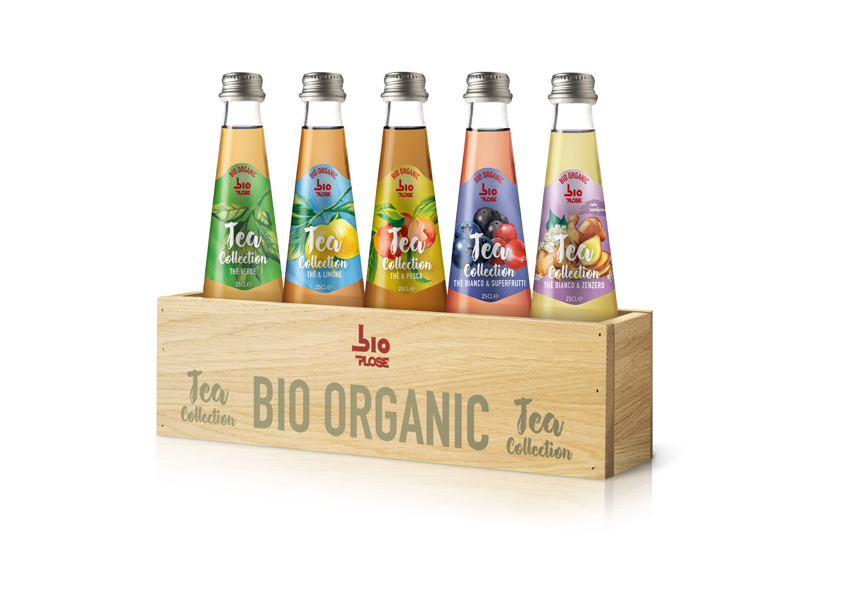 Bildunterschrift: Die neue Eisteegeneration: Tea Collection von Plose in trendiger Holzkiste, ab sofort in MehrwegflaschenFotoquelle: Plose Quelle AGPlose Quelle AG Das Familienunternehmen aus Brixen vertreibt seit über 60 Jahren erfolgreich natürliches Mineralwasser aus dem alpinen Hochgebirge Südtirols. Die Geschichte der Plose Quelle AG begann bereits im Jahr 1952, als der Weinhändler Josef Fellin eine Lebensmittelmesse in Parma/Italien besuchte, wo er an einem Kongress über die Einflüsse von Mineralwasser auf den menschlichen Organismus teilnahm. Fellin erinnerte sich, dass bereits 1913 das Wasser aus den Plose-Quellen oberhalb von Brixen untersucht und als hervorragend eingestuft worden war. Überzeugt von den Eigenschaften, füllte Fellin 1957 erstmals das Wasser in Flaschen ab. Die Plose Quelle AG ist bis heute im Besitz der Familie Fellin; sie betreibt ein modernes Produktionswerk in Brixen, das die Abfüllung des geschätzten Mineralwassers nur nach den strengsten hygienischen Vorschriften erlaubt und somit die Reinheit des Wassers und der anderen Produkte aus dem Hause Plose garantiert. Plose-Produkte sind in Italien, Deutschland und vielen anderen europäischen Ländern erhältlich. Partner des DZVhÄSeit Anfang 2009 kooperiert die Plose Quelle AG mit dem DZVhÄ und pflegt den aktiven Dialog mit deutschen Homöopathen. Gemeinsam mit dem DZVhÄ informiert Plose mittels verschiedener Aktionen homöopathische Ärzte über die positive Wirkung von mineralienarmem Wasser im Rahmen einer homöopathischen Behandlung. 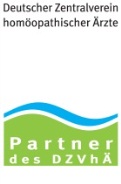 Weiterführende Informationen finden Sie unter www.acquaplose.com/de._____________________________________________________________Weitere Informationen und Bildmaterial können Sie gerne anfordern bei:kommunikation.pur GmbH, Candy Sierks, Sendlinger Straße 31, 80331 München, Telefon: 089.23 23 63 48, Fax: 089.23 23 63 51, sierks@kommunikationpur.com